ll ЕЖЕГОДНОЙ ЦЕРЕМОНИИ ВРУЧЕНИЯ ПРЕМИИ «СТУДЕНТ ГОДА»В последний январский день студенты торгово-экономического праздновали День студенчества на традиционной ll ЕЖЕГОДНОЙ ЦЕРЕМОНИИ ВРУЧЕНИЯ ПРЕМИИ «СТУДЕНТ ГОДА».В ходе мероприятия были объявлены такие номинации как:  “Олень Года” - Федюк Филипп  "Выдержка Года”- Чукчи “Огонь Года” - Polina Bond «Гопник года» - Проскурин Артем  «Владимир года» - Владимир Андреевич Копылов «Вопрос года» - Владислав Говоров  «Шпагат года» - Чернышова Ксения "Прорыв Года” - Гасумян Диана Николаевна  “Блогер Года” - Зинченко Александра Андреевна оде мероприятия были объявлены такие номинации как:  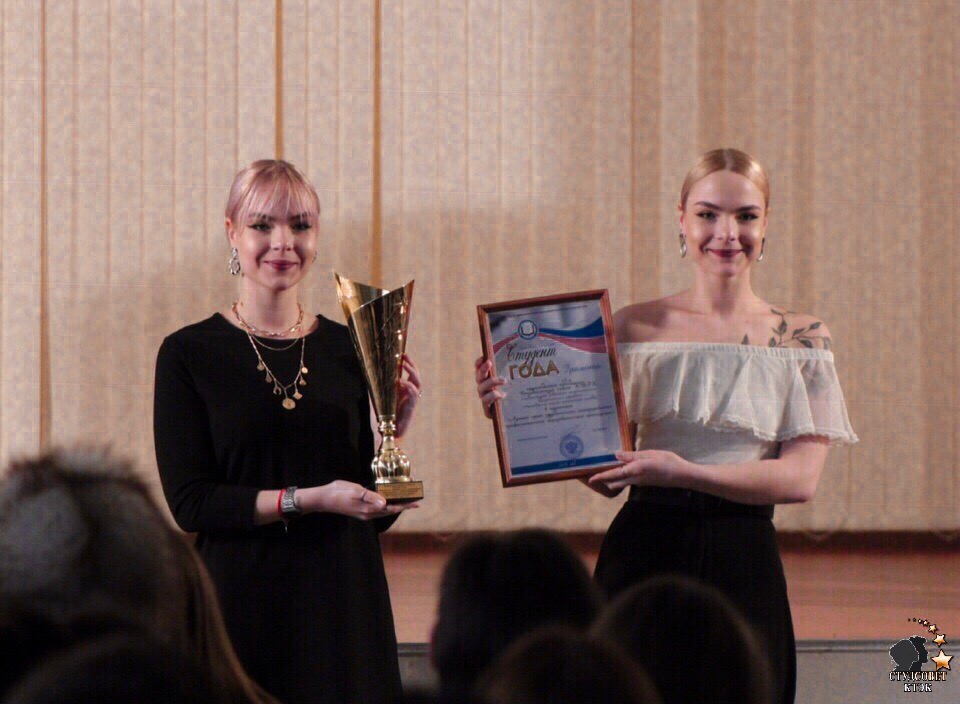 Все номинанты премии Студент года получили уникальные статуэтки, а студенты, которые активно принимают участие в жизни колледжа и студенческого совета, были награждены памятными значками «Почётного члена студсовета».
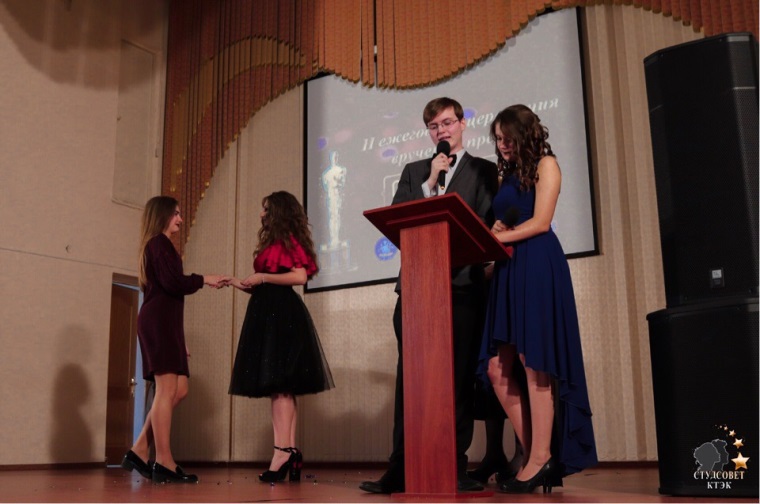 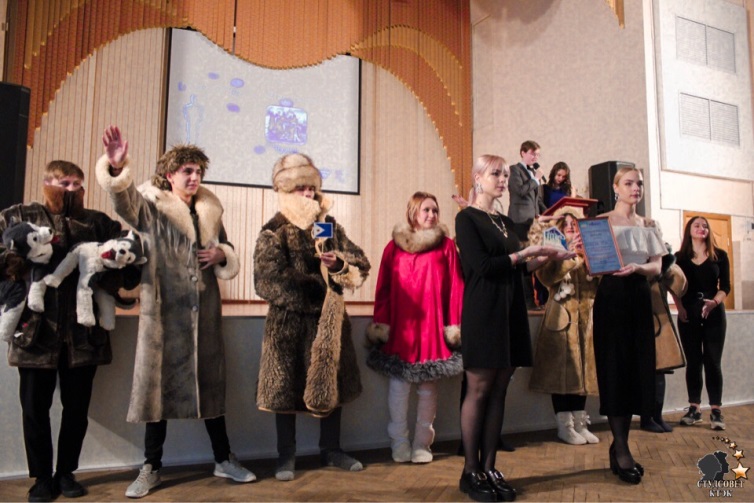 Церемония награждения переплеталась с насыщенной концертной программой, в которой номинанты премии «СТУДЕНТ ГОДА» показали и доказали, что достойны своей награды. Также были объявлены результаты конкурса «Лучшая группа», победителями которого стали группы:18.114О; 18.110Гс; 17.156Ту; 18.104Тв; 17.152К;18.121То; 17.12; 18.107Т; 17.146Тк. В конце мероприятия активисты студенческого совета провели зажигательный флэш-моб и исполнили гимн молодежи Кубани.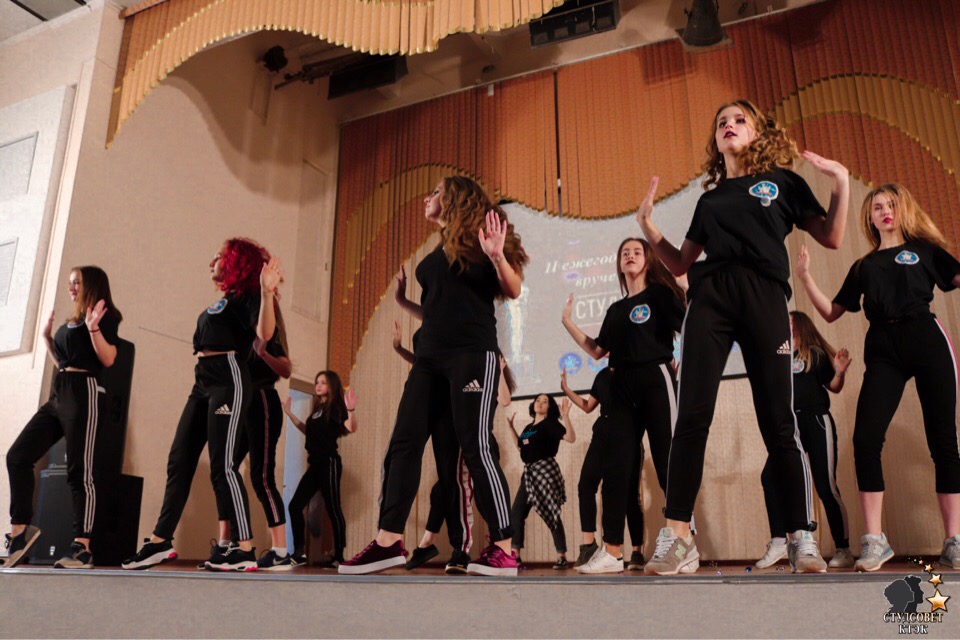 Ну, а особыми гостями мероприятия стали победители чемпионата профессионального мастерства World Skills Russia в таких направлениях как: Кондитерское дело-Григорович Надежда Дмитриевна Поварское дело-Козлова Дарья Николаевна  Ресторанный сервис-Фелипенко Анна Евгеньевна  Администрирование отеля-Исупова Анна Викторовна  Туризм-Гребенюк Анастасия Андреевна и Пешехонова Александра Михайловна  А также Пириева Екатерина Руслановна получила бронзовую медаль шестого национального чемпионата по компетенции администрирования отеля.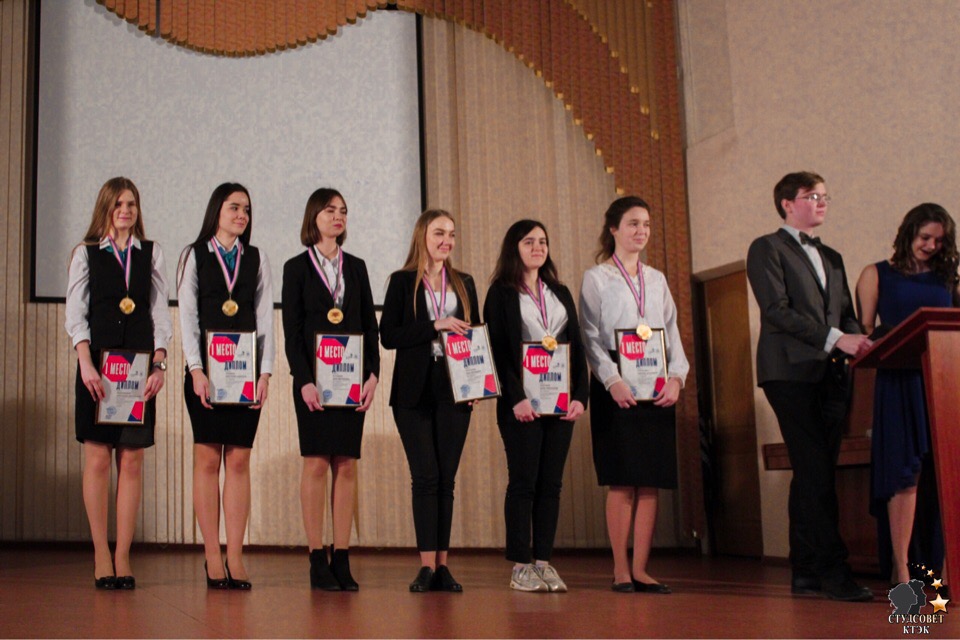 